Use Case 1: Departmental Trios/Groups Across LAs/RICsQuality Assurance using Teams and OneNoteForm trios of subject departments from different schools in a local authority or regional improvement collaborative.One person from each department uploads learner evidence to OneNote.All members of the departments join the team to access the OneNote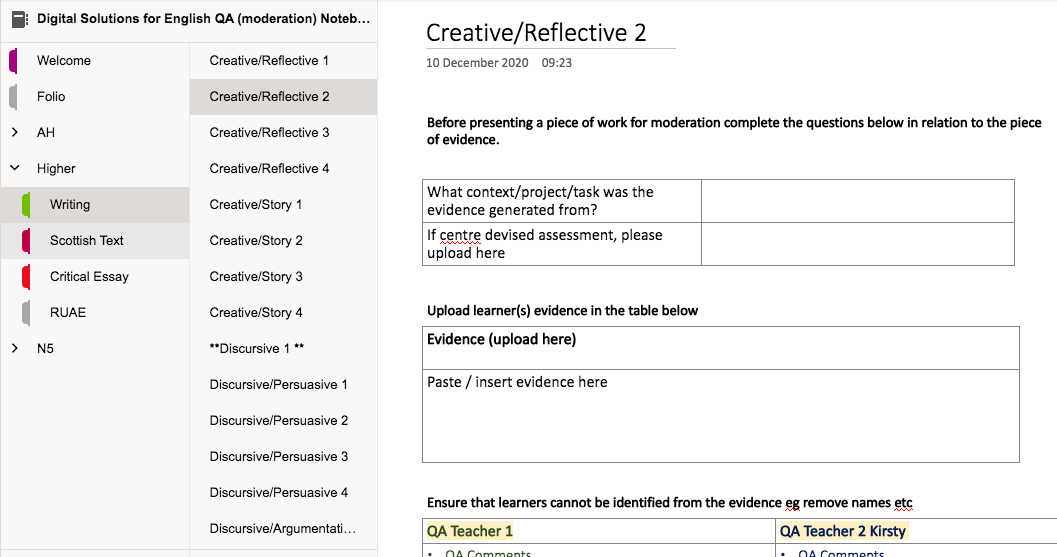 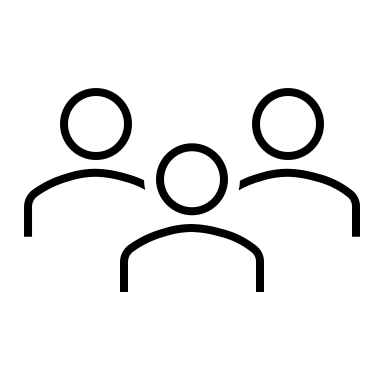 School A department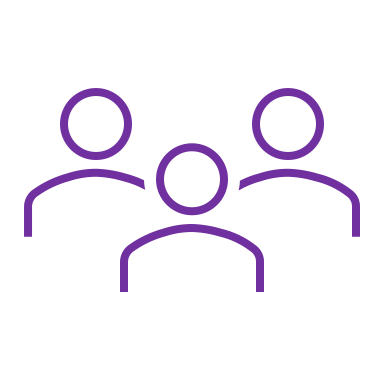 School B department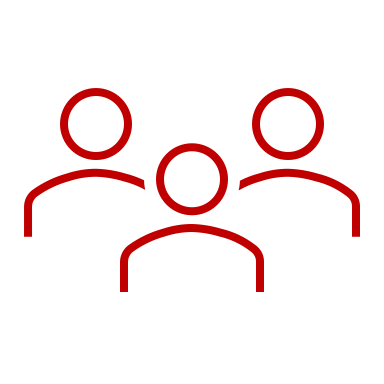 School C departmentArrange who will quality assure what evidence. This can be done asynchronously or live.  Use the meeting functions within teams to enable peer discussion. Asynchronous Example 
Identify who from each department will quality assure what evidenceLive ExampleAll members of the departments arrange a live meeting.  Use breakout rooms to group teachers into triosSpecify what breakout room will look at what pages egAll teacher comments and discussion recorded on appropriate OneNote pageUse Case 2:  Single Person departments across LAs/RICsQuality Assurance using Teams and OneNoteIn smaller local authorities or single person departments in local authorities / regional improvement collaboratives, each person would be responsible for joining the team and uploading evidence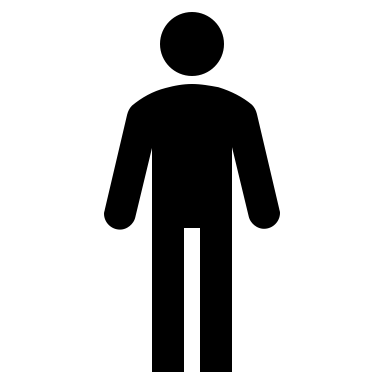 Teacher A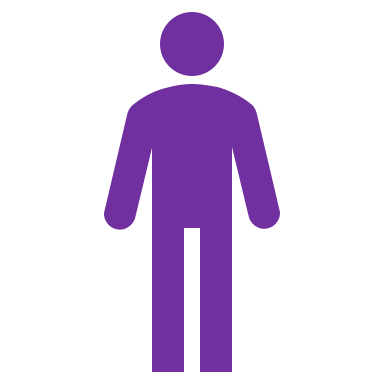 Teacher B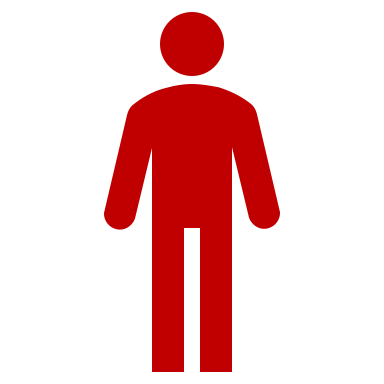 Teacher C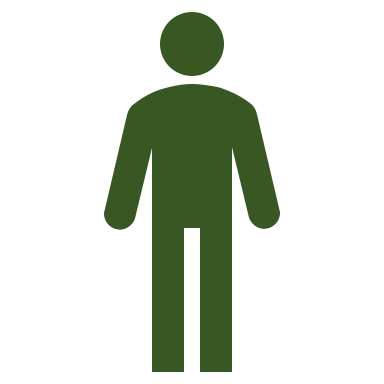 Teacher DArrange who will quality assure what evidence.  This can be done asynchronously or live.  Use the meeting functions within teams to enable peer discussion. Asynchronous Example 
Identify who from each department will QA what evidenceLive ExampleAll members of the team arrange to a live meeting.  Use breakout rooms to group teachers into trios/duosSpecify what breakout room will look at what pages egAll teacher comments and discussion recorded on appropriate OneNote pageUse Case 3: Whole SchoolQuality Assurance using Teams and OneNoteCreate a PLC Team, with all staff as members.  Set up the PLC Notebook as follows:Create Section Groups for each subject. (must be done via OneNote desktop app)Within each Section Group, create appropriate sections for coursesEach staff member/department uploads learner evidence to an appropriate page within the subject section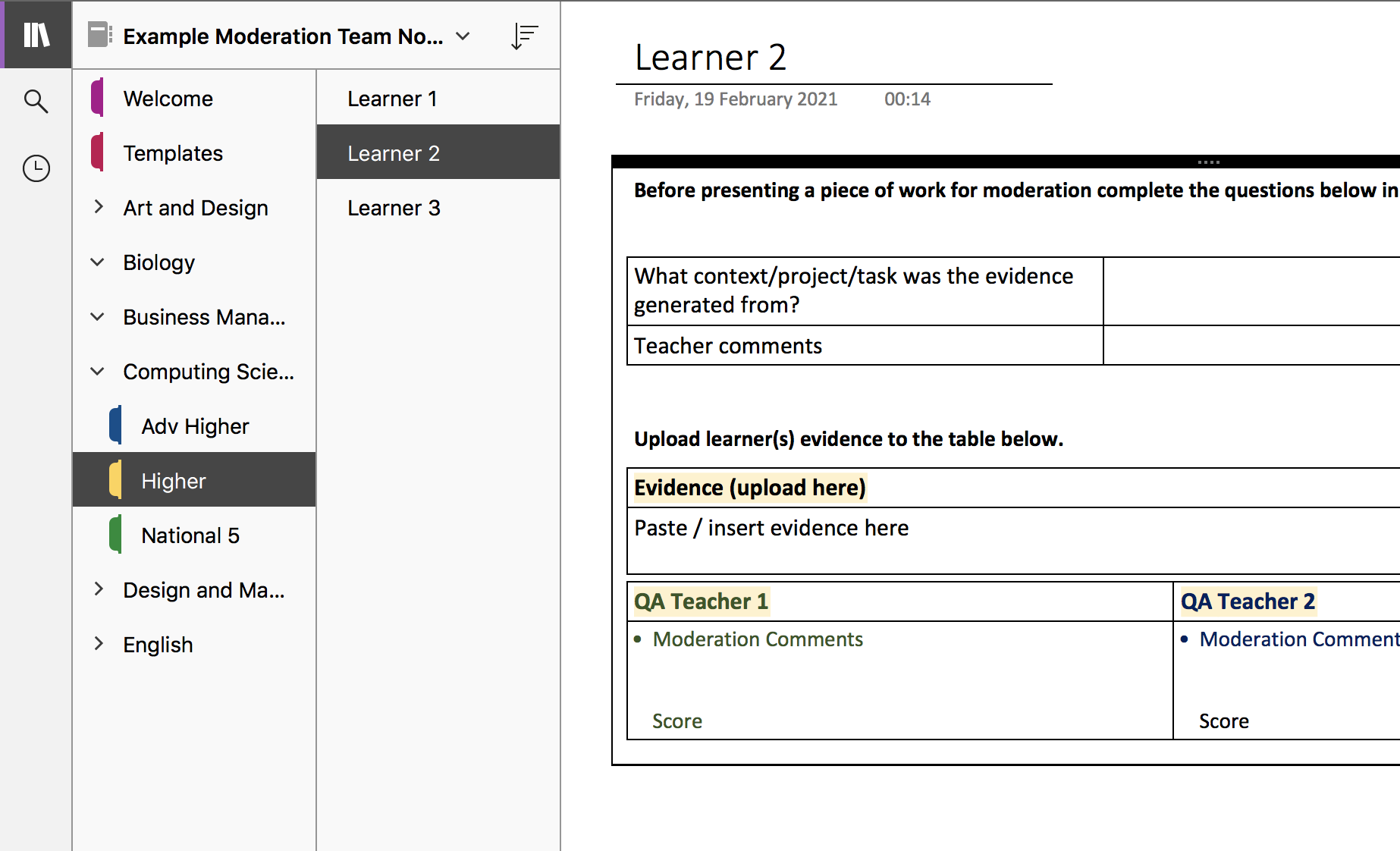 Art staffBiology staffBusiness Management staff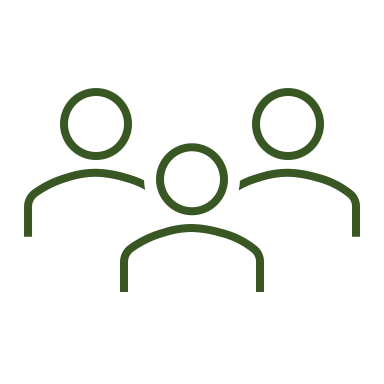 Computing Science staffLearner evidence uploaded to an appropriately named page within te appropraote subject and section. Any quality assurance comments/discussions done between staff members can be recorded on that pageStaff who engage with quality assurance work involving other schools/local authorities can also record evidence of that in here. Teacher QA TriosPages to Quality AssureTeacher 1 (School A)Teacher 1 (School B)Teacher 1 (School C)Higher Writing Creative Story 1Higher Writing Creative Story 3Teacher 2 (School A)Teacher 2 (School B)Teacher 2 (School C)Higher Writing Creative Story 2Higher Writing Creative Story 4Breakout RoomPages to Quality Assure1Higher Writing Creative Story 1Higher Writing Creative Story 22Higher Writing Creative Story 3Higher Writing Creative Story 43Higher Writing Discursive / Argumentative 1Higher Writing Discursive / Argumentative 2Teacher GroupsPages to Quality AssureTeacher ATeacher BHigher Writing Creative Story 1Higher Writing Creative Story 3Teacher CTeacher DHigher Writing Creative Story 2Higher Writing Creative Story 4Breakout RoomPages to Quality Assure1Higher Writing Creative Story 1Higher Writing Creative Story 22Higher Writing Creative Story 3Higher Writing Creative Story 43Higher Writing Discursive / Argumentative 1Higher Writing Discursive / Argumentative 2